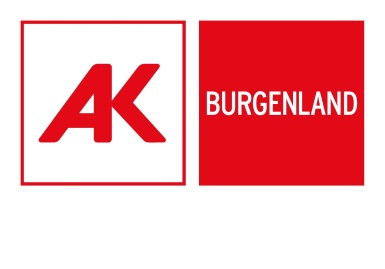 GEHALTS-/LOHNBESTÄTIGUNGHerr/Frau _______________________________________________ geb. ______________wohnhaft in ________________________________________________________________ist in der Firma (Name und Anschrift): _____________________________________________________________________________________ seit  ________________________ als ______________________________________________ in ungekündigter Stellung tätig. Der/Die Bedienstete steht in einem zur Arbeiterkammer Burgenland umlagepflichtigen Dienstverhältnis. Alleinverdiener/Alleinerhalterabsetzbetrag   		 JA           NEINArbeiterkammerumlage 					 JA           NEINLetztes Gehalts- bzw. Lohneinkommen für den Monat ___________________________Bruttoeinkommen (ohne Trennungsgeld, Fahrtkosten,Überstunden, Schmutzzulage, etc)*				€ ___________________Gesetzliche Abzüge							€ ___________________Sonstige Abzüge							€ ___________________Nettoeinkommen							€ ___________________									 ===================Datum: _________				___________________________________						        Unterschrift und Stampiglie* Bitte ohne oben angeführte Lohnbestandteile ausstellen, da diese Bestätigung zur Ermittlung       des Familieneinkommens dient und für die Gewährung von Beihilfen eine Einkommens-            grenze maßgeblich ist.Diese Bestätigung dient zur Vorlage bei derKAMMER FÜR ARBEITER UND ANGESTELLTE FÜR DAS BURGENLAND, 7000 EISENSTADT, WIENER STRASSE 7, Tel.Nr. 02682/740